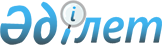 2016 жылы Аққайың ауданында қоғамдық жұмыстарды ұйымдастыру туралы
					
			Күшін жойған
			
			
		
					Солтүстік Қазақстан облысы Аққайың аудандық әкімдігінің 2015 жылғы 2 желтоқсандағы № 275 қаулысы. Солтүстік Қазақстан облысының Әділет департаментінде 2016 жылғы 8 қаңтарда N 3533 болып тіркелді. Күші жойылды – Солтүстік Қазақстан облысы Аққайың ауданы әкімдігінің 2016 жылғы 3 мамырдағы N 113 қаулысымен      Ескерту. Күші жойылды – Солтүстік Қазақстан облысы Аққайың ауданы әкімдігінің 03.05.2016 N 113 қаулысымен (қол қойылған күнінен бастап қолданысқа енгізіледі).

      "Халықты жұмыспен қамту туралы" Қазақстан Республикасы 2001 жылғы 23 қаңтардағы Заңы 7 бабының 5) тармақшасына, 20 бабының 5 тармағына, "Халықты жұмыспен қамту туралы" Қазақстан Республикасының 2001 жылғы 23 қаңтардағы Заңын іске асыру жөніндегі шаралар туралы" Қазақстан Республикасы Үкіметінің 2001 жылғы 19 маусымдағы № 836 қаулысына сәйкес, аудан әкімдігі ҚАУЛЫ ЕТЕДІ:

      1. 2016 жылы Аққайың ауданында қоғамдық жұмыстар ұйымдастырылсын. 

      2. Қосымшаға келісті ұйымдардың Тізбесі, 2016 жылға арналған қоғамдық жұмыстардың түрлері, көлемдері және оларды қаржыландыру көздері (әрі қарай мәтін бойынша – Тізбе) бекітілсін.

      3. Солтүстік Қазақстан облысы Аққайың ауданы әкімдігінің "Аққайың аудандық жұмыспен қамту және әлеуметтік бағдарламалар бөлімі" мемлекеттік мекемесінің "Халықты жұмыспен қамту орталығы" коммуналдық мемлекеттік мекемесі бекітілген Тізбеге сәйкес жұмыссыз азаматтарды қоғамдық жұмыстарға жіберуді жүзеге асырсын, қоғамдық жұмыстарды атқаруға жұмыс берушілермен келісім-шарттарды жасасын.

      4. Қоғамдық жұмыстарға сұраныс пен ұсыныс анықталсын:

       жұмыс орындары қажеттілігінің берілген өтінім санында – 230 бірлік;

       жұмыс орындары қажеттілігінің бекітілген өтінім санында – 230 бірлік.

      5. Қоғамдық қызметкерлердің еңбекақысын төлеу сәйкес қаржылық жылдың ең төменгі жалақы көлемінде орнатылсын. Қоғамдық жұмыстарды ұйымдастыруды қаржыландыру жергілікті бюджет есебінен жүзеге асырылсын.

       6. Қоғамдық жұмыстардың шарттары Қазақстан Республикасының қолданыстағы еңбек заңнамасына сәйкес екі демалыс күні (сенбі, жексенбі) бар сегіз сағаттық жұмыс күні, түскі үзіліс 1 сағат 30 минут ұзақтығымен аптасына 5 жұмыс күнімен анықталады, жұмыс берушілер мен қызметкерлер арасында жасалған еңбек шартымен қарастырылған жұмыс уақытын ұйымдастырудың икемді нысандары қолданылады. Жылдың суық мезгілінде ашық ауада немесе жабық жылытылмайтын тұрғын-жайларда жұмыс істейтін, сонымен қатар, тиеу-түсіру жұмыстарында жұмыс істейтін қызметкерлерге жұмыс уақытына кіретін демалу және жылыну үшін арнайы үзіліс беріледі. Жұмыс беруші жұмысшылардың демалуы және жылынуы үшін тұрғын-жайлардың жабдықталуын қамтамасыз етуге міндетті. 

       7. Осы қаулының орындалуын бақылау Солтүстік Қазақстан облысы Аққайың ауданы әкімінің орынбасары С.Ө.Мұқановқа жүктелсін.

       8. Осы қаулы бірінші ресми жарияланған күнінен бастап күнтізбелік он күн өткеннен кейін қолданысқа енгізіледі және 2016 жылғы 5 қаңтардан бастап туындаған құқықтық қатынастарға таралады. 

 Ұйымдардың тізбесі, 2016 жылға арналған қоғамдық жұмыстардың түрлері мен көлемдері
					© 2012. Қазақстан Республикасы Әділет министрлігінің «Қазақстан Республикасының Заңнама және құқықтық ақпарат институты» ШЖҚ РМК
				
      Солтүстік Қазақстан облысы 
Аққайың аудан әкімі

Д. Байтөлешов

      КЕЛІСІЛДІ: 
"Қазақстан Республикасы 
Әділет министрлігі
Солтүстік Қазақстан облысының
әділет департаметі
Аққайың ауданының 
әділет басқармасы" 
республикалық мемлекеттік 
мекемесінің басшысы
2015 жылғы 2 желтоқсан 

А.С. Сәрсекеева

      "Қазақстан Республикасы 
Жоғарғы Соты жанындағы
Соттардың қызметін қамтамасыз
 ету департаментінің 
(Қазақстан Республикасы 
Жоғарғы Соты аппаратының) 
Солтүстік Қазақстан 
облыстық сотының кеңсесі" 
мемлекеттік мекемесінің 
Солтүстік Қазақстан 
облысының Аққайың 
аудандық сотының төрағасы
2015 жылғы 2 желтоқсан 

С.Ж. Ғабдулин

      Солтүстік Қазақстан 
облысы әкімдігінің 
Солтүстік Қазақстан 
облысының мәдениет, 
мұрағат және құжаттамалар 
басқармасы "Аққайың 
аудандық мұрағаты" 
коммуналдық мемлекеттік 
мекемесі директорының 
міндетін атқарушы
2015 жылғы 2 желтоқсан 

Д.А. Досжанова

      "Солтүстік Қазақстан 
облысы бойынша 
"Халыққа қызмет көрсету 
орталығы" Республикалық 
мемлекеттік кәсіпорын 
филиалының Аққайың 
ауданы бойынша 
бөлімінің басшысы
2015 жылғы 2 желтоқсан 

А.А. Баекин

      "Солтүстік Қазақстан 
облысының ішкі істер 
департаменті Аққайың 
ауданының ішкі істер бөлімі" 
мемлекеттік мекемесінің 
бастығы
2015 жылғы 2 желтоқсан 

А.Қ. Оспанов

      "Солтүстік Қазақстан 
облысының прокуратурасы" 
мемлекеттік мекемесінің 
Солтүстік Қазақстан 
облысының әділет кеңесшісі 
Аққайың ауданының 
прокуроры
2015 жылғы 2 желтоқсан 

А.И. Таңқыбаев
 Солтүстік Қазақстан облысы Аққайың ауданы әкімдігінің 2015 жылғы 2 желтоқсандағы № 275 қаулысына қосымшар/с

№

Ұйымның атауы

Ақылы қоғамдық жұмыстардың түрлері

Жұмыстардың көлемі

Адамдардың

саны

қаржыландыру көзі 

1

2

3

4

5

6

1

"Смирново ауылдық округі әкімінің аппараты" мемлекеттік мекемесі

 

Аймақтарды экологиялық сауықтыру (аумақтарды көгалдандыру мен көркейту (ағаштарды отырғызу, гүлзар егу), орманды, тоғайлы алқап шаруашылықты, демалу және туризм аймақтарын сақтандыру мен дамыту, қаңғыған жануарларды аулау). 

Көшелерді, ескерткіш алдында алаңдарды қардан тазарту – 40000 метр, көшелерді қоқыстан тазарту, арамшөпті жұлу – 20000 метр, ағаштарды кесу – 150 дана, аумақтарды қоқыстан тазарту – 10000 метр, бұтақшаларды кесу, ағаштарды ағарту – 100 дана. Ескерткіштерді жарым – жарты сылақтау, ағарту, бояу. Гүлзарлар жасау, гүлдерді отырғызу – 2500 дана. Көшеттерді отырғызу - 1000 дана. Фонтанды тазалау – 1 дана.

26

Аудандық бюджет

1

"Смирново ауылдық округі әкімінің аппараты" мемлекеттік мекемесі

 

Суландыру жұмыстарын, сондай-ақ, көктемгі-күзгі тасқынға байланысты жұмыстарын жүргізу.

Құбырларды тазалау, аумақтарды қардан тазалау – 20000 метр.

4

Аудандық бюджет

1

"Смирново ауылдық округі әкімінің аппараты" мемлекеттік мекемесі

 

Құжаттарды өңдеуге және сақтауға даярлау бойынша көмек көрсету.

Мұрағат құжаттарын өңдеу – 1200 іс.

4

Аудандық бюджет

1

"Смирново ауылдық округі әкімінің аппараты" мемлекеттік мекемесі

 

Үй шаруашылығы санағына және шаруашылық кітаптарын құрастыруға көмек көрсету.

Смирново с. халқын санағы - 1995 аула

3

Аудандық бюджет

2

"Аралағаш ауылдық округі әкімінің аппараты" мемлекеттік мекемесі

Аймақтарды экологиялық сауықтыру (аумақтарды көгалдандыру мен көркейту (ағаштарды отырғызу, гүлзар егу), орманды, тоғайлы алқап шаруашылықты, демалу және туризм аймақтарын сақтандыру мен дамыту, қаңғыған жануарларды аулау).

Аумақтарды, ескерткіш аумақ-тарын, көшелерді қоқыстан жинау және қардан тазарту – 38000 метр, қоқысты және қарды шығару – 100 тонна. Көшелерде көшеттерді отыр-ғызу – 100 дана. Ағаштармен талдардың бұтақтарын кесу – 500 дана. Ескерткішті ағарту, бояу. Гүлзарлар жасау, гүлдерді отырғызу, гүлдерге су құю, арам шөпті жұлу – 400 шаршы метр. Ауыл көше жиектерін және бос жерлердің шөбін шабу, шабылған шөпті жинау – 18000 метр. Көшелердегі электр бағаналарды ағарту – 200 дана. Аялдаманы қоқыстан және қардан тазарту – 100 метр.

8

Аудандық бюджет

2

"Аралағаш ауылдық округі әкімінің аппараты" мемлекеттік мекемесі

Ұйымдардың және мемлекеттік мекемелердің жылыту маусымы кезінде пеш жағушы ретіндегі жұмыс.

Қазандыққа көмір салу – 70 тонна. Пешті шлактан тазарту және оны далаға тасып шығару – 60 тонна. Мекеменің ауласын қоқыстан және қардан тазарту – 300 метр.

3

Аудандық бюджет

Құжаттарды өңдеуге және сақтауға даярлау бойынша көмек көрсету.

Мұрағат құжаттарын өңдеу – 700 іс.

2

Аудандық бюджет

Үй шаруашылығы санағына және шаруашылық кітаптарын құрастыруға көмек көрсету.

Округтың ауылдарында халық санағын жүргізу - 341 аула

2

Аудандық бюджет

3

 

"Астраханка ауылдық округі әкімінің аппараты" мемлекеттік мекемесі

 

Аймақтарды экологиялық сауықтыру (аумақтарды көгалдандыру мен көркейту (ағаштарды отырғызу, гүлзар егу), орманды, тоғайлы алқап шаруашылықты, демалу және туризм аймақтарын сақтандыру мен дамыту, қаңғыған жануарларды аулау).

Орталықтағы, ескерткіштер жанындағы алаңды, аумақтарды, көшелер мен бос орындарды және ауылға кіреберіс жерді қоқыстан және қардан тазарту - 15500 метр, ағаштарды ағарту – 150 дана. Көшеттерді отырғызу – 70 дана, бағаналарды ағарту – 100 дана. Көше жиектерін және бос жерлердегі шөптерді шабу, шөпті жинау – 20000 метр. Гүлзарлар жасау - 350 метр, гүлдерді отырғызу, өсімдіктерді суару, клумбалардың арам шөбін жұлу, ағ

6

Аудандық бюджет

3

 

"Астраханка ауылдық округі әкімінің аппараты" мемлекеттік мекемесі

 

Құжаттарды өңдеуге және сақтауға даярлау бойынша көмек көрсету.

Мұрағат құжаттарын өңдеу – 600 іс.

2

Аудандық бюджет

3

 

"Астраханка ауылдық округі әкімінің аппараты" мемлекеттік мекемесі

 

Үй шаруашылығы санағына және шаруашылық кітаптарын құрастыруға көмек көрсету.

Округтың ауылдарында халық санағын жүргізу – 340 аула

 

2

Аудандық бюджет

4

"Власовка ауылдық округі әкімінің аппараты" мемлекеттік мекемесі

 

Аймақтарды экологиялық сауықтыру (аумақтарды көгалдандыру мен көркейту (ағаштарды отырғызу, гүлзар егу), орманды, тоғайлы алқап шаруашылықты, демалу және туризм аймақтарын сақтандыру мен дамыту, қаңғыған жануарларды аулау).

Көшелерді және алаңдарды қоқыстан және қардан тазарту – 13000 метр. Қоқысты және қарды шығару – 100 тонна. Орындықтарды бояу – 4 дана, бағаналарды ағарту – 120 дана, ағаштарды кесу – 100 дана, гүлзарларға жер қазу, гүлдерді отырғызу, клумбалардың арам шөбін жұлу және су құю – 200 метр. Көше жиектерін және бос жерлердегі шөптерін шабу, шөпті жинау – 15000 метр. Аялдаманы бояу, қоқыстан жинау және қардан тазарту – 100 метр.

10

Аудандық бюджет

4

"Власовка ауылдық округі әкімінің аппараты" мемлекеттік мекемесі

 

Құжаттарды өңдеуге және сақтауға даярлау бойынша көмек көрсету.

Мұрағат құжаттарын өңдеу – 800 іс.

2

Аудандық бюджет

4

"Власовка ауылдық округі әкімінің аппараты" мемлекеттік мекемесі

 

Үй шаруашылығы санағына және шаруашылық кітаптарын құрастыруға көмек көрсету.

Округтың ауылдарында халық санағын жүргізу – 309 аула

2

Аудандық бюджет

5

"Григорьевка ауылдық округі әкімінің аппараты" мемлекеттік мекемесі

Аймақтарды экологиялық сауықтыру (аумақтарды көгалдандыру мен көркейту (ағаштарды отырғызу, гүлзар егу), орманды, тоғайлы алқап шаруашылықты, демалу және туризм аймақтарын сақтандыру мен дамыту, қаңғыған жануарларды аулау).

Аумақтарды қоқыстан мен қардан тазарту – 15000 метр. Көшелерде көшеттерді отырғызу – 80 дана. Ағаштармен талдардың бұтақтарын кесу – 80 дана. Ескерткіштерді жарым – жартылай сылақтау, ағарту, бояу. Гүлзарлар жасау, гүлдерді отырғызу, гүлдерге су құю, клумбалардың арам шөбін жұлу – 300 метр. Көше жиектерін және бос жерлердегі шөптерді шабу, шөпті жинау – 13000 метр. Көшелердегі электр бағаналарды ағарту – 40 дана. Аялдаманы бояу, алдында алаңды қоқыстан және қардан тазарту – 10 метр.

5

Аудандық бюджет

Құжаттарды өңдеуге және сақтауға даярлау бойынша көмек көрсету.

Мұрағат құжаттарын өңдеу – 800 іс.

2

Аудандық бюджет

Үй шаруашылығы санағына және шаруашылық кітаптарын құрастыруға көмек көрсету.

Округтың ауылдарында халық санағын жүргізу – 390 аула

2

Аудандық бюджет

Суландыру жұмыстарын, сондай-ақ, көктемгі-күзгі тасқынға байланысты жұмыстарын жүргізу.

Құбырларды тазалау, аумақтарды қардан тазалау – 20000 метр.

1

Аудандық бюджет

6

"Ивановка ауылдық округі әкімінің аппараты" мемлекеттік мекемесі

 

Аймақтарды экологиялық сауықтыру (аумақтарды көгалдандыру мен көркейту (ағаштарды отырғызу, гүлзар егу), орманды, тоғайлы алқап шаруашылықты, демалу және туризм аймақтарын сақтандыру мен дамыту, қаңғыған жануарларды аулау).

Көшелерді қоқыстан және қардан тазарту - 8 километр, саяжол және аумақтарды – 800 метр, Қоқысты және қарды шығару – 50 тонна. Көшеттерді отырғызу – 70 дана, бағаналарды мен ағаштарды ағарту – 100 дана. Гүлзарлар жасау - 300 метр, гүлдерді отырғызу, гүлдерды суару, клумбалардың арам шөбін жұлу. Көше жиектерін және бос жерлердегі шөптерді шабу 10000 метр. Ағаштармен тал-дардың бұтақтарын кесу, ескерт-кіштерді жарым – жартылай сылақтау, ағарту, бояу - 2 шаршы метр.

6

Аудандық бюджет

6

"Ивановка ауылдық округі әкімінің аппараты" мемлекеттік мекемесі

 

Құжаттарды өңдеуге және сақтауға даярлау бойынша көмек көрсету.

Мұрағат құжаттарын өңдеу – 700 іс.

2

Аудандық бюджет

6

"Ивановка ауылдық округі әкімінің аппараты" мемлекеттік мекемесі

 

Үй шаруашылығы санағына және шаруашылық кітаптарын құрастыруға көмек көрсету.

Округтың ауылдарында халық санағын жүргізу – 290 аула

2

Аудандық бюджет

7

 

"Қиялы ауылдық округі әкімінің аппараты" мемлекеттік мекемесі

 

Аймақтарды экологиялық сауықтыру (аумақтарды көгалдандыру мен көркейту (ағаштарды отырғызу, гүлзар егу), орманды, тоғайлы алқап шаруашылықты, демалу және туризм аймақтарын сақтандыру мен дамыту, қаңғыған жануарларды аулау).

Көшелерді қоқыстан және қардан тазарту – 20000 метр. Көшеттерді отырғызу – 70 дана. Көше жиектерін және бос жерлердегі шөптерді шабу, шөпті жинау- 20000 метр. Ағаштарды кесу, бағаналарды және ағаштарды ағарту – 100 дана, қоқысты және қарды шығару – 50 тонна. Гүлзарлар жасау, гүлдерді отырғызу және суару- 300 метр.

16

Аудандық бюджет

7

 

"Қиялы ауылдық округі әкімінің аппараты" мемлекеттік мекемесі

 

Құжаттарды өңдеуге және сақтауға даярлау бойынша көмек көрсету.

Мұрағат құжаттарын өңдеу – 1000 іс.

4

Аудандық бюджет

7

 

"Қиялы ауылдық округі әкімінің аппараты" мемлекеттік мекемесі

 

Үй шаруашылығы санағына және шаруашылық кітаптарын құрастыруға көмек көрсету.

Округтың ауылдарында халық санағын жүргізу – 800 аула

3

Аудандық бюджет

8

 

"Лесной ауылдық округі әкімінің аппараты" мемлекеттік мекемесі

 

Аймақтарды экологиялық сауықтыру (аумақтарды көгалдандыру мен көркейту (ағаштарды отырғызу, гүлзар егу), орманды, тоғайлы алқап шаруашылықты, демалу және туризм аймақтарын сақтандыру мен дамыту, қаңғыған жануарларды аулау).

Көшелерді қоқыстан және қардан тазарту – 10000 метр. Көше жиектерін және бос жерлердегі шөптерді шабу, шөпті жинау – 13000 метр, ағаштарды отырғызу – 70 дана, гүлзарлар жасау, гүлдерді отырғызу, оны суару – 400 метр. Ескерткіштерді сылақтау, ағарту, бояу. Ағаштарды кесу – 2500 шаршы метр.

9

Аудандық бюджет

8

 

"Лесной ауылдық округі әкімінің аппараты" мемлекеттік мекемесі

 

Құжаттарды өңдеуге және сақтауға даярлау бойынша көмек көрсету.

Мұрағат құжаттарын өңдеу – 800 іс.

2

Аудандық бюджет

8

 

"Лесной ауылдық округі әкімінің аппараты" мемлекеттік мекемесі

 

Ұйымдардың және мемлекеттік мекемелердің жылыту маусымы кезінде пеш жағушы ретіндегі жұмыс.

Қазандыққа көмір салу – 150 тонна. Пешті шлактан тазарту және оны далаға тасып шығару – 100 тонна. Мекеменің ауласын қоқыстан және қардан тазарту – 300 метр.

3

Аудандық бюджет

Үй шаруашылығы санағына және шаруашылық кітаптарын құрастыруға көмек көрсету.

Округтың ауылдарында халық санағын жүргізу – 478 аула

2

Аудандық бюджет

9

 

"Полтавка ауылдық округі әкімінің аппараты" мемлекеттік мекемесі

Аймақтарды экологиялық сауықтыру (аумақтарды көгалдандыру мен көркейту (ағаштарды отырғызу, гүлзар егу), орманды, тоғайлы алқап шаруашылықты, демалу және туризм аймақтарын сақтандыру мен дамыту, қаңғыған жануарларды аулау).

Көшелерді қоқыстан және қардан тазарту - 13000 метр, зират алдында аланды қоқыстан тазарту – 300 метр, гүлзарлар жасау – 100 дана, заборды жөндеу, жас ағаштарды кесу – 1300 метр. Көше жиектерін және бос жерлердегі шөптерді шабу, шабылған шөпті жинау - 8000 метр.

8

Аудандық бюджет

9

 

"Полтавка ауылдық округі әкімінің аппараты" мемлекеттік мекемесі

Құжаттарды өңдеуге және сақтауға даярлау бойынша көмек көрсету.

Мұрағат құжаттарын өңдеу – 900 іс.

2

Аудандық бюджет

9

 

"Полтавка ауылдық округі әкімінің аппараты" мемлекеттік мекемесі

Суландыру жұмыстарын, сондай-ақ, көктемгі-күзгі тасқынға байланысты жұмыстарын жүргізу.

Құбырларды тазалау, аумақтарды қардан тазалау – 20000 метр.

2

Аудандық бюджет

9

 

"Полтавка ауылдық округі әкімінің аппараты" мемлекеттік мекемесі

Үй шаруашылығы санағына және шаруашылық кітаптарын құрастыруға көмек көрсету.

Округтың ауылдарында халық санағын жүргізу – 302 аула

2

Аудандық бюджет

10

"Тоқшын ауылдық округі әкімінің аппараты" мемлекеттік мекемесі

Аймақтарды экологиялық сауықтыру (аумақтарды көгалдандыру мен көркейту (ағаштарды отырғызу, гүлзар егу), орманды, тоғайлы алқап шаруашылықты, демалу және туризм аймақтарын сақтандыру мен дамыту, қаңғыған жануарларды аулау).

Көшелерді қоқыстан және қардан тазарту – 20000 метр, қоқысты және қарды тракторға қолмен арту, оны шығару. Гүлзарлар жасау, гүлдерді отырғызу, суару, клумбалардың арам шөбін жұлу – 400 метр. Көше жиектерін және бос жерлердегі шөптерді шабу, шабылған шөпті жинау – 40000 метр. Ағаштарды кесу – 200 дана. Ауылдар көшелерін бағаналарды ағарту - 150 дана.

10

Аудандық бюджет

10

"Тоқшын ауылдық округі әкімінің аппараты" мемлекеттік мекемесі

Құжаттарды өңдеуге және сақтауға даярлау бойынша көмек көрсету.

Мұрағат құжаттарын өңдеу – 900 іс.

2

Аудандық бюджет

10

"Тоқшын ауылдық округі әкімінің аппараты" мемлекеттік мекемесі

Үй шаруашылығы санағына және шаруашылық кітаптарын құрастыруға көмек көрсету.

Округтың ауылдарында халық санағын жүргізу – 877 аула

4

Аудандық бюджет

11

 

"Шағалалы ауылдық округі әкімінің аппараты" мемлекеттік мекемесі

 Аймақтарды экологиялық сауықтыру (аумақтарды көгалдандыру мен көркейту (ағаштарды отырғызу, гүлзар егу), орманды, тоғайлы алқап шаруашылықты, демалу және туризм аймақтарын сақтандыру мен дамыту, қаңғыған жануарларды аулау).

Аумақтарды қоқыстан және қардан тазарту – 49000 метр, қоқысты және қарды салу, шығару – 14000 тонна. Көшелерде көшеттерді отырғызу. Ағаштардың бұтақтарың кесу – 250 дана. Ескерткішті жарым-жартылай сырлау, ағарту, бояу. Ескерткіштің алдында алаңды қоқыстан және қардан тазарту – 300 метр. Гүлзарлар жасау, гүлдерді отырғызу, гүлдерді суару, клумбалардың арам шөпті жұлу – 200 метр. Көшелердегі жолдардың жиектерің және бос жерлердегі шөптерді шабу, шабылған шөпті жинау – 15000 метр. Көшелердегі электр-бағаналарды ағарту – 250 дана. Аялдама павильоның алдында алаңды қоқыстан және қардан тазарту – 200 метр.

7

Аудандық бюджет

Құжаттарды өңдеуге және сақтауға даярлау бойынша көмек көрсету.

Мұрағат құжаттарын өңдеу – 

1100 іс.

3

Аудандық бюджет

Үй шаруашылығы санағына және шаруашылық кітаптарын құрастыруға көмек көрсету.

Округтың ауылдарында халық санағын жүргізу – 560 аула

2

Аудандық бюджет

12

"Черкас ауылдық округі әкімінің аппараты" мемлекеттік мекемесі

Аймақтарды экологиялық сауықтыру (аумақтарды көгалдандыру мен көркейту (ағаштарды отырғызу, гүлзар егу), орманды, тоғайлы алқап шаруашылықты, демалу және туризм аймақтарын сақтандыру мен дамыту, қаңғыған жануарларды аулау).

Аумақтарды қоқыстан және қардан тазарту – 20000 метр, қоқысты және қарды салу, шығару – 10000 тонн. Аыул көшелерде көшеттерді отырғызу. Ағаштармен талдардың бұтақтарын кесу – 250 дана. Ескерткішті жарым-жартылай сырлау, ағарту, бояу. Ескерткіштің аодында аландарды қоқыстан және қардан тазарту – 300 метр. Гүлзарлар жасау, гүлдерді отырғызу, гүлдерді суару, клумбалардың арам шөпті жұлу – 210 метр. Ауыл көше жиектерің және бос жерлердің шөбін шабу, шабылған шөпті жинау -15000 метр. Ауыл көшелердегі электр бағаналарды ағарту – 200 дана. Аялдама павильоның алдында алаңды қоқыстан және қардан тазарту – 200 метр.

7

Аудандық бюджет

12

"Черкас ауылдық округі әкімінің аппараты" мемлекеттік мекемесі

Құжаттарды өңдеуге және сақтауға даярлау бойынша көмек көрсету.

Мұрағат құжаттарын өңдеу – 1800 іс.

4

Аудандық бюджет

12

"Черкас ауылдық округі әкімінің аппараты" мемлекеттік мекемесі

Үй шаруашылығы санағына және шаруашылық кітаптарын құрастыруға көмек көрсету.

Округтың ауылдарында халық санағын жүргізу – 494 аула

2

Аудандық бюджет

13

Солтүстік Қазақстан облысы әкімдігінің Солтүстік Қазақстан облысының мәдениет, мұрағат және құжаттамалар басқармасы "Аққайың ауданының мұрағаты" коммуналдық мемлекеттік мекемесі

Құжаттарды өңдеуге және сақтауға даярлау бойынша көмек көрсету.

Мұрағат құжаттарын өңдеу – 2000 іс.

8

Аудандық бюджет

14

"Аққайың ауданы әкімінің аппараты" мемлекеттік мекемесі

Құжаттарды өңдеуге және сақтауға даярлау бойынша көмек көрсету. Іс жүргізуге көмек көрсету.

 

Идаралық мұрағатқа тапсыру үшін құжаттарды өңдеу және дайындау - 2000 іс. 

2

Аудандық бюджет

15

"Солтүстік Қазақстан облысының ішкі істер департаменті Аққайың аудандық ішкі істер 

бөлімі" мемлекеттік мекемесі

Құжаттарды өңдеуге және сақтауға даярлау бойынша көмек көрсету.

Идаралық мұрағатқа тапсыру үшін құжаттарды өңдеу және дайындау – 450 іс.

4

Аудандық бюджет

16

"Аққайың аудандық жұмыспен қамту және әлеуметтік бағдарламалар бөлімі" мемлекеттік мекемесі

18 жасқа дейінгі балалары бар отбасыларға мемлекеттік жәрдемақы тағайындау-да қажетті құжат-тарды жинау және жұмыспен қамту мәселелері бойын-ша көмек көрсету. Құжаттарды өңдеуге және сақтауға даярлау бойынша көмек көрсету.

Жұмыспен қамту мәселелері жөнінде көмек көрсету, жәрдемақыларды тағайындауда 650 іс, сонымен бірге жұмыссыздарды кәсіптік даярлау және есепке қоюға қажетті құжаттарды жинау – 67 іс. Істерді қалыптастыру – 700 іс

4

Аудандық бюджет

17

"Солтүстік Қазақстан облысының прокуратурасы" мемлекеттік мекемесінің Аққайың ауданының прокуратурасы

Құжаттарды өңдеуге және сақтауға даярлау бойынша көмек көрсету. Іс жүргізуге көмек көрсету.

Идаралық мұрағатқа тапсыру үшін құжаттарды өңдеу және дайындау – 900 іс. Пошта тарату.

3

Аудандық бюджет

18

"Қазақстан Республикасы Жоғарғы Соты жанындағы Соттардың қызметін қамтамассыз ету департаментінің (Қазақстан Республикасы Жоғарғы Соты аппаратының) Солтүстік Қазақстан облыстық сотының кенсесі" мемлекеттік мекемесі

Құжаттарды өңдеуге және сақтауға даярлау бойынша көмек көрсету. Іс жүргізуге көмек көрсету.

Мұрағат істерын өңдеу – 650 іс мекен жайлары бойынша шақыру қағаздарын тарату - 500 дана.

2

Аудандық бюджет

19

"Қазақстан Республикасы Әділет министрлігі Солтүстік Қазақстан облысының әділет департаменті Аққайың ауданының әділет басқармасы" республикалық мемлекеттік мекемесі

 

Құжаттарды өңдеуге және сақтауға даярлау бойынша көмек көрсету. Іс жүргізуге көмек көрсету.

Идаралық мұрағатқа тапсыру үшін құжаттарды өңдеу және дайындау – 3000 іс. 

10

Аудандық бюджет

20

"Солтүстік Қазақстан облысы бойынша "Халыққа қызмет көрсету орталығы" Республикалық мемлекеттік кәсіпорынның филиалының Аққайың ауданы бойынша бөлімі"

Құжаттарды өңдеуге және сақтауға даярлау бойынша көмек көрсету.

Идаралық мұрағатқа тапсыру үшін құжаттарды өңдеу және дайындау - 4000 іс.

2

Аудандық бюджет

21

"Аққайың аудандық жер қатынастары бөлімі" мемлекеттік мекемесі

Құжаттарды өңдеуге және сақтауға даярлау бойынша көмек көрсету.

Идаралық мұрағатқа тапсыру үшін құжаттарды өңдеу және дайындау - 2000 іс.

2

Аудандық бюджет

22

 "Аққайың ауданық шаруашылығы бөлімі" мемлекеттік мекемесі

Құжаттарды өңдеуге және сақтауға даярлау бойынша көмек көрсету. Іс жүргізуге көмек көрсету.

Мұрағат құжаттарын өңдеу – 2000 іс.

2

Аудандық бюджет

Барлығы

Барлығы

Барлығы

Барлығы

230

